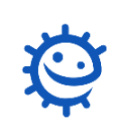 La morve gluanteComment peux-tu en fabriquer ?La morve collante, gluante dans notre nez sert de piège à microbes et aux poussières. Comme cela, les microbes nocifs ont du mal à aller plus loin dans nos voies respiratoires pour nous rendre malades. Si on éternue ou si on tousse, on peut passer ces microbes aux autres. En couvrant son éternuement avec un mouchoir en papier, on attrape les gouttelettes de morve et les microbes et on peut ensuite jeter le tout à la poubelle. Si on n’a pas de mouchoir en papier, mieux vaut se couvrir avec son bras qu’avec les mains. En effet si on ne peut pas se laver les mains tout de suite les microbes des éternuements se transmettront dès qu’on touche quelqu’un ou quelque chose. N’oublie pas de te laver les mains dès que tu peux ! Matériel :Colle PVA (polyvinyle alcool)Poudre de borax (demande à un adulte de t’aider, on peut en acheter au supermarché, près des lessives)Colorant alimentaire de couleur verte (rayon pâtisserie du supermarché)Eau2 gobelets en plastique, marqués A et BUne cuillère en plastiqueUne cuillère à soupeEt maintenant, au travail !Remplis le gobelet A avec de l’eau, et ajoute 1 cuillère de poudre de borax (demande à un adulte de t’aider). Agite bien pour mélanger la poudre et l’eau. Dans le gobelet B, ajoute environ 2cm de colle au fond du gobelet, et mélange-la avec environ 3 cuillères à soupe d’eau. Agite bien. Ajoute quelques gouttes de colorant vert au gobelet B et mélange bien. Enfin, ajoute 1 cuillère à soupe du contenu du gobelet A au gobelet B ; et regarde la morve verte et gluante apparaître ! au bout de 30 secondes environ, tu pourras jouer avec !Tu peux jouer avec la morve, mais ne la mange pas ! Elle se conservera quelques jours dans du film plastique 